Committee on Committees Minutes/Action Summary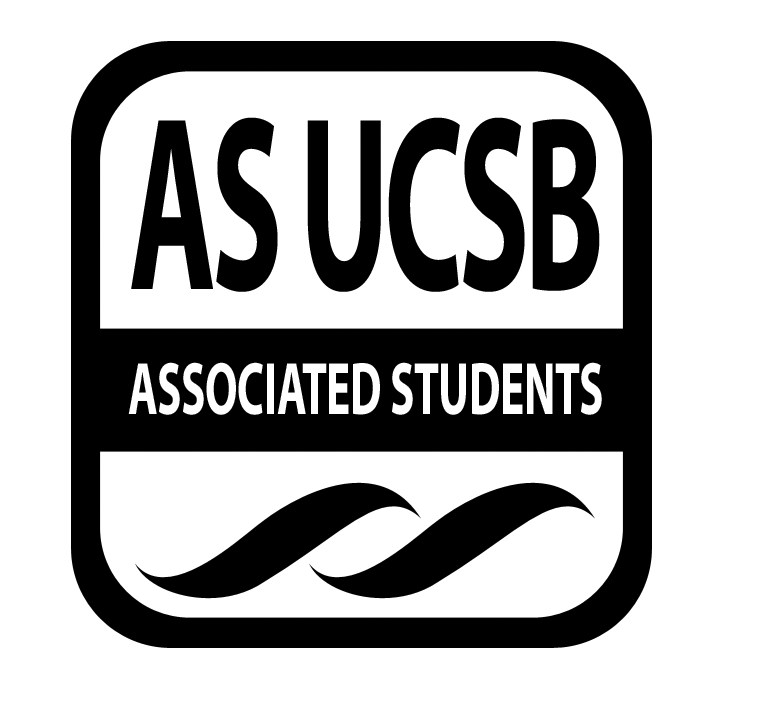 Associated Students
Pardall Center			   		         Minutes Recorded by:  Priscilla LeeApril 12, 2016 8:00 PMCALL TO ORDER at 8:09 by Oscar Zarate, Internal ChairA. MEETING BUSINESSRoll Call A-2. 	Acceptance of Excused AbsencesMOTION/SECOND: Lee/VoMotion to approve the attendance and excused absences on 4-12-15ACTION: Vote: passes by consentC.	DISCUSSION ITEMS C-4: Individual ReportsSunny - make an email to chairs about AS banquet/assemblyPriscilla - schedule interviews tomorrow during office hoursMake an email for chairs about new interviewing schedule (send to Oscar)Tony - book Corwin asap for banquet/assemblyTheresa ordered the amazon giftcard Ordered the plaque engravingEveryone - invite 50 people to the recruitment fair FB event pageMegan - meeting with new representatives that we appointed for UCEN Gov Board and Financial Aid Advisory CommitteeDouble check with the financial aid committee to be sure that they still want a representativeBanquet - more intimate so spaces like MPR Shoot LaDonte an email that you need Senators to respond toSome kind of survey about relationship between senator and shared governance committeesD. REMARKSPost on facebook and read minutes!!!ADJOURNMENTMeeting adjourned by Oscar at 8:54 PMNameNote:absent (excused/not excused)arrived late (time)departed early (time)proxy (full name)NameNote:absent (excused/not excused)arrived late (time)departed early (time)proxy (full name)Oscar ZaratePresentSunny ChaoPresentPedro VillalobosExcusedDavid ZhongExcusedPriscilla LeePresentTony AcevesPresentMegan WongPresentTheresa TranUnexcusedKelly PearmanExcusedTiffanie VoPresentChristina PalloneExcusedMaren RobertsUnexcused